ULTRASOUND REQUEST FORM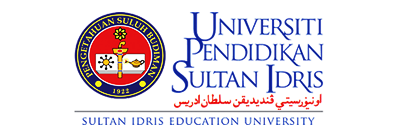          				        URGENT                  NON URGENT	  DIAGNOSIS CLINICAL SUMMARYEXAMINATION REQUIREDDate ____________     Requesting Doctor  ___________________________________      SignatureFOR ULTRASOUND CLINIC USE ONLY                         CLINICAL FINDINGS________________________________________________________________________________________________________________________________________________________________________________________________________________________________________________________________________________________________________________________________________________________________________________________________________________________________________________________________________________________________________________________________________________________________________________________________________________________________________________________________________________________________________________________________________________________________________________________________________________________RECOMMENDATION_______________________________________________________________________________________________________________________________________________________________________________________________________________________________________________________________________________________________________________________________________________________________________________________________________________________________________________________________________________________________________________